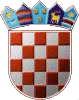 REPUBLIKA HRVATSKAKRAPINSKO – ZAGORSKA ŽUPANIJA     OPĆINA VELIKO TRGOVIŠĆE           OPĆINSKO VIJEĆEKLASA: 023-01/18-01/-----------UR.BROJ: 2197/05-05-18-1   Veliko Trgovišće, --------Na temelju članka 36. stavka 13. Zakona o održivom gospodarenju otpadom („Narodne novine“ broj: 94/13. i 73/17.) i članka 35. Statuta općine Veliko Trgovišće  („Službeni glasnik Krapinsko-zagorske županije“ broj: 23/09. i 8/13), Općinsko vijeće općine Veliko Trgovišće na svojoj ------- sjednici održanoj dana  --------  2018. godine, donijelo jeODLUKU o mjerama za sprječavanje nepropisnog odbacivanja otpada i mjerama za uklanjanje odbačenog otpada na području općine Veliko TrgovišćeČlanak 1.	Ovom Odlukom utvrđuju se mjere za sprječavanje nepropisnog odbacivanja otpada i mjere za uklanjanje odbačenog otpada na području općine Veliko Trgovišće.Članak 2.	Mjere za sprječavanje nepropisnog odbacivanja otpada i mjere za uklanjanje odbačenog otpada su:učestala kontrola komunalnog redarstva stanja spremnika za komunalni otpad na lokacijama kod korisnika usluge i na javnim površinama,postava znakova upozorenja o zabrani odbacivanja otpada na svim lokacijama gdje se uoči nepropisno odbacivanje otpada,  distribucija informacija o telefonskom broju na koji je moguće prijaviti nepropisno odbacivanje otpada i informacije o načinu postupanja sa komunalnim otpadom,u suradnji sa isporučiteljem javne  usluge prikupljanja miješanog komunalnog otpada i biorazgradivog komunalnog otpada distribucija letaka o načinu zbrinjavanja otpada,   akcije uklanjanja nepropisano odbačenog otpada prema potrebi.  Članak 3.	Sredstva za provedbu mjera iz članka 2. ove Odluke osiguravaju se u Proračunu općine  Veliko Trgovišće. Članak 4.	Ova Odluka stupa na snagu osmog dana od dana objave, a objavit će se u Službenom glasniku KZŽ.                                                                                     PREDSJEDNIK                                                           OPĆINSKOG VIJEĆA 							Zlatko Žeinski,dipl.oec.																						 